ФЕДЕРАЛЬНАЯ АНТИМОНОПОЛЬНАЯ СЛУЖБА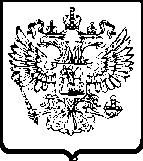 УПРАВЛЕНИЕ ПО РЕСПУБЛИКЕ САХА (ЯКУТИЯ)Р Е Ш Е Н И Епо делу № 014/06/64-1879/2020 о нарушении законодательства о контрактной системе в сфере закупокг. Якутск 	 10 июля 2020 годаКомиссия Управления Федеральной антимонопольной службы по Республике Саха (Якутия) по контролю закупок (далее – Комиссия Якутского УФАС России), в составе:<…> – начальника отдела контроля закупок Якутского УФАС России, заместителя председателя Комиссии;<…> – главного государственного инспектора отдела контроля закупок УФАС России, члена Комиссии;<…> – старшего государственного инспектора отдела контроля закупок УФАС России, члена Комиссии,посредством предоставляемого ПАО «Ростелеком» сервиса web-видеоконференцсвязи, от заказчика муниципального казенного учреждения «Комитет имущественных отношений» муниципального образования «Ленский район» Республики Саха (Якутия) (далее также – МКУ «КИО» МО «Ленский район» РС (Я), заказчик): не явились, уведомлены надлежащим образом;заявителя общества с ограниченной ответственностью «Новая линия» (далее также – ООО «Новая линия», заявитель): не явились, уведомлены надлежащим образом;рассмотрев жалобу ООО «Новая линия» на действия заказчика МКУ «КИО» МО «Ленский район» РС (Я) при проведении электронного аукциона на капитальный ремонт здания по адресу: г. Ленск, ул. Победы д.78 (извещение № 0116300005620000248), проведя в соответствии с пунктом 1 части 15 статьи 99 Федерального закона от 05.04.2013 № 44-ФЗ «О контрактной системе в сфере закупок товаров, работ, услуг для обеспечения государственных и муниципальных нужд» (далее также – Закон о контрактной системе) внеплановую проверку осуществления закупки, действуя в соответствии с Административным регламентом, утвержденным приказом ФАС России от 19.11.2014 № 727/14,установила:В Управление Федеральной антимонопольной службы по Республике Саха (Якутия) поступила жалоба ООО «Новая линия» на действия заказчика.Из сути жалобы ООО «Новая линия» следует, что заказчиком установлен неправомерный срок окончания предоставления разъяснений.Просят признать жалобу обоснованной.Комиссия Управления Федеральной антимонопольной службы по Республике Саха (Якутия), изучив представленные в дело документы, считает жалобу ООО «Новая линия» необоснованной на основании следующего.Согласно пункту 11 части 1 статьи 64 Закона о контрактной системе документация об электронном аукционе наряду с информацией, указанной в извещении о проведении такого аукциона, должна содержать информацию о порядке, дате начала и окончания срока предоставления участникам такого аукциона разъяснений положений документации о таком аукционе.В соответствии с частью 4 статьи 65 Закона о контрактной системе в течение двух дней с даты поступления от оператора электронной площадки указанного в части 3 настоящей статьи запроса заказчик размещает в единой информационной системе разъяснения положений документации об электронном аукционе с указанием предмета запроса, но без указания участника такого аукциона, от которого поступил указанный запрос, при условии, что указанный запрос поступил заказчику не позднее чем за три дня до даты окончания срока подачи заявок на участие в таком аукционе.Согласно извещению о проведении закупки датой окончания подачи заявок на участие в закупке является 06.07.2020 09:00.В извещении установлен следующий срок предоставления разъяснения положений документации: с 25.06.2020 14:50 до 02.07.2020 23:59.В пунктах 11-12 информационной карты аукционной документации установлено следующее:Таким образом, заказчиком верно установлена дата окончания предоставления разъяснений положений документации.Следовательно, жалоба ООО «Новая линия» признана необоснованной.На основании вышеизложенного, руководствуясь пунктом 1 части 15 статьи 99, статьи 106 Федерального закона от 05.04.2013 № 44-ФЗ «О контрактной системе в сфере закупок товаров, работ, услуг для обеспечения государственных и муниципальных нужд», Комиссия Управления Федеральной антимонопольной службы по Республике Саха (Якутия),решила:признать жалобу ООО «Новая линия» необоснованной.Настоящее решение может быть обжаловано в судебном порядке в течение трех месяцев со дня вынесения.Настоящее решение может быть обжаловано в судебном порядке в течение трех месяцев со дня вынесения.Председатель комиссии 	<…>Члены комиссии:	<…>	<…>11Дата окончания срока подачи участниками аукциона запросов разъяснений положений документации об аукционе:02 июля 2020 года12Дата окончания срока предоставления участникам аукциона разъяснений положений документации об аукционе:04 июля 2020 года